LJ-201-He-18Graz, 23. November 2018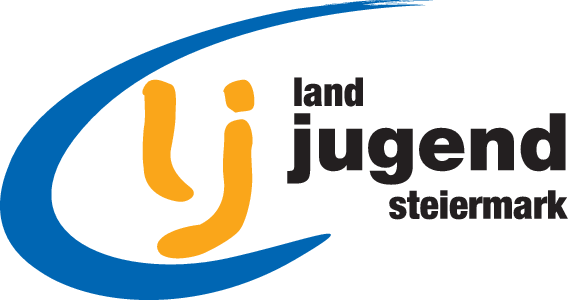 Landjugend SteiermarkEkkehard-Hauer-Straße 33, 8052 GrazZVR-Zahl: 567010121Tel.: 0316/8050-7150; Fax: DW 7154landjugend@lk-stmk.atwww.stmklandjugend.atAgrarkreissitzung LandAgrarkreissitzung LandTermin:Mittwoch, 12. Dezember 2018Beginn:19.30 UhrOrt:Steiermarkhof (Graz)Adresse:8052 Graz, Ekkehard-Hauer-Straße 33Tagesordnung:BegrüßungBewirtschaftung im KleinwaldWelche Interessen haben KleinwaldbesitzerInnen und wie kann das Interesse für die Waldbewirtschaftung gesteigert werden?Welchen Einfluss hat der Klimawandel bei der Bewirtschaftung unserer Wälder?Welche Rolle kann und wird unser Holz in Zukunft spielen?Referent: Maximilian Handlos (Waldverband Steiermark) Agrarkreis-Herbstprogramm 2018AllfälligesEinladungsverteiler:BezirksbetreuerInnen (Mail)Bezirksleitungen (Mail)BezirksagrarkreisreferentInnen (Mail)OG AgrarkreisreferentInnen (Mail)Anwesende der Agrarkreissitzungen 2016, 2017, 2018 (Mail)Landesvorstand, LJ Referat (Mail)Auf euer Kommen freuen wir uns!Auf euer Kommen freuen wir uns!Erich Meißel eh.Daniel Hengster eh.(Landesagrarreferent)(LJ Referent)